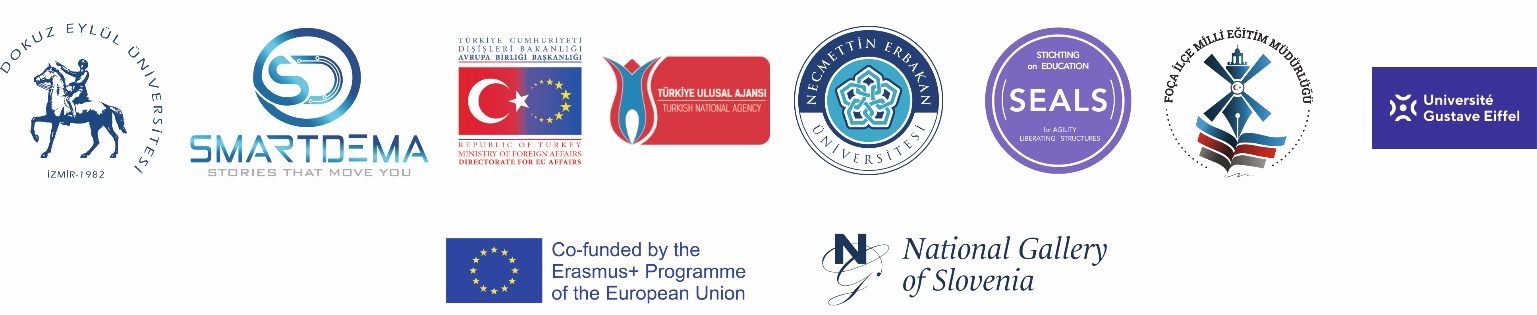 AGENDA OF THE MEETING SMARTDEMA PROJECT1 – 2 October 2021MARK WARNER PHOKAİA BEACH RESORT OTEL https://mwphokaia.com/01 OCTOBER FRIDAY10:00		- Opening Speech10.00 - 11.00 	– Description of the SmartDEMA Erasmus+ KA2 Project and Informative Speech    (Dr.Emir Özeren – Dr. Kevser Çınar )11:00 – 11:30 –       Actvities carried out by Foca District National Education Directorate     (Foca MEM Director  Süleyman Menek)11:30 – 12:00  –      Process of identification of destinations in Foca LUNCH  14:00 – 15:00  –  Presentation on App. developed by the SmartDEMA Project (Daniel Weiss)15:00 – 16:00 –   Future activities and next processes of the Project ( Dr. Kevser Çınar ) 16:10 – 16:30  -   Introducing the destinations determined in Foça16:30 – 17:30  –  Cultural traces of Foça history and cultural heritage –  “Foça is the most beautiful place a pair of eyes can see”    (Sebahattin Karaca)18:00 – 20:00  -  Introducing the destinations determined in Foça and Sea from the Sea with the Boat Tour		   (Cevat Yıldırım) DINNER 02 OCTOBER SATURDAY10:00 – 12:00 – Introducing the Foça surroundings and the destinations that will create content in the SmartDEMA                                application with guidanceLUNCH	13:30 – 14:30 -  Opinions about the project, new cooperation opportunities, final remarks and evaluation                             (Project team and participants)CLOSURE SESSION